РЕАЛИЗАЦИЯ ПАРОКОНВЕКТОМАТА SCC WE 201 – 2 шт.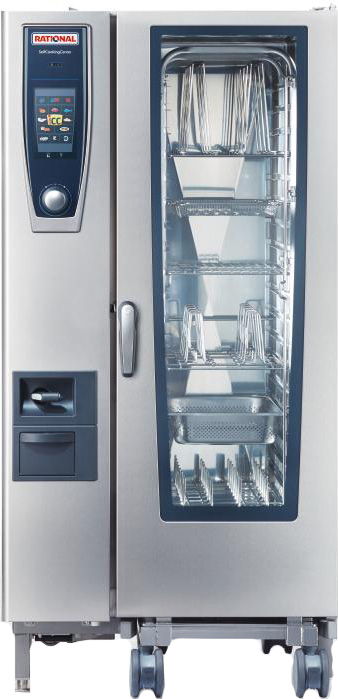 RATIONAL SCC WE 201 предназначен для приготовления продуктов питания в различных режимах на предприятиях общественного питания.ХАРАКТЕРИСТИКИ:Способ образования пара: Бойлер;Температурный режим: От 30 до 300 °С;Количество уровней: 20;Расстояние между уровнями: 65 мм;Тип гастроемкости: GN 1/1;Размер гастроемкости (наруж./внутр.): 530x325 / 500x300 мм;Панель управления: Электронная;Режим пароконвектомата, 3 рабочих режима: пар 30°C-130°C, горячий воздух 30°C-300°C, комбинация пара и горячего воздуха 30°C-300°C;Подключение: 3NAC400V 50/60 HZ;Мощность: 37 кВт;Ширина: 879 мм;Глубина: 791 мм;Высота: 1782 мм;Вес (без упаковки): 258 кг;Страна-производитель: Германия;Дата производства: 2011 г.;Стоимость за 1 шт. – 1 205 600,00 рублей с учетом НДС.